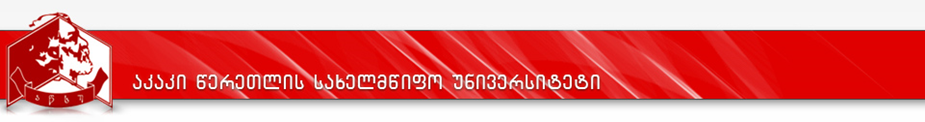 CurriculumTaking into consideration the presented human resources, MA program can admit 15 PhDs annually.appendix 1Study plan  2017 - 2019Program: Kartvelian LinguisticsAwarding qualification: MA of Humanities in Kartvelian Linguistics.Note: Except compulsory and optional subjects and modules, the student may choose one subject in II and III semesters, 2 subject in I semester (total 20 ECTS). In the third semester, there are 5 ECTS attributed to optional subject. MA is able to use this so called free credit (which will be acquired within the framework of this program or from the other MA program).Note 2: Course work topic is different from MA thesis topic; MA thesis topic is approved in the third semester.Program TitleProgram TitleKartvelian LinguisticsKartvelian LinguisticsAcademic DegreeAcademic DegreeMA of Humanities in Kartvelian Linguistics.MA of Humanities in Kartvelian Linguistics.The Name of the FacultyThe Name of the FacultyFaculty of HumanitiesFaculty of HumanitiesHead of the programme Head of the programme Professor T. PhutkaradzeProfessor T. PhutkaradzeProgram duration / volume (semesters, credits)Program duration / volume (semesters, credits)4 semesters120 ECTS4 semesters120 ECTSLanguage of instruction Language of instruction Language of instruction GeorgianProgram elaboration and update datesProgram elaboration and update datesProgram elaboration and update dates17. 07. 2017.Admission requirements Admission requirements Admission requirements Admission requirements BA degree or its equivalentThe applicant is required to pass  United National Masters Degree Examination. At least 61 points in university written examination (the exam will be held in written form; the knowledge of phonetics, morphology and syntax of Georgian language will be checked). In case of equal  results, the applicant who has published scientific publications, or has taken part in various scientific conferences and dialectological (ethnographical, folk) expeditions will be privileged.  BA degree or its equivalentThe applicant is required to pass  United National Masters Degree Examination. At least 61 points in university written examination (the exam will be held in written form; the knowledge of phonetics, morphology and syntax of Georgian language will be checked). In case of equal  results, the applicant who has published scientific publications, or has taken part in various scientific conferences and dialectological (ethnographical, folk) expeditions will be privileged.  BA degree or its equivalentThe applicant is required to pass  United National Masters Degree Examination. At least 61 points in university written examination (the exam will be held in written form; the knowledge of phonetics, morphology and syntax of Georgian language will be checked). In case of equal  results, the applicant who has published scientific publications, or has taken part in various scientific conferences and dialectological (ethnographical, folk) expeditions will be privileged.  BA degree or its equivalentThe applicant is required to pass  United National Masters Degree Examination. At least 61 points in university written examination (the exam will be held in written form; the knowledge of phonetics, morphology and syntax of Georgian language will be checked). In case of equal  results, the applicant who has published scientific publications, or has taken part in various scientific conferences and dialectological (ethnographical, folk) expeditions will be privileged.  Program aimsProgram aimsProgram aimsProgram aimsDepending on the mission of Akaki Tsereteli State University, the present MA program envisages study of Kartvelian Linguistics within the context of world linguistics.Iberian-Caucasian languages are among the oldest languages in the world (Georgian- Abkhazian-Circassian, Daghestanian, Chechnya-Ingush); among the mentioned, Georgian language is only one having the history of 15 century writing; Therefore, study of centuries-old Georgian literary language as well as phonematic structure, morphology, syntax lexicology of other Kartvelian language units carry a great importance to Caucasiology as well as General Linguistics. Teaching Kartvelian Language world through modern teaching methods is especially urgent for Kartvelology as during the last 200 years, development of science in Georgia was planned according to Russian interests. Putting ideology items in Kartvelian linguistics was especially done during Soviet Union; Accordingly, today it is very important to develop the linguistic views free from Soviet ideology. We also mention that old and new grammars were created on the Latin base, due to which, many linguistic qualifications are artificial (which is introduced by the problems that are created in process of mechanical modelling of Georgian Language). The aim of our program is to support creation of appropriate logical grammatical models of Georgian Language. Georgian literary language is National Language of Georgia. It is Governmental responsibility to carry out scientific study, teach simply and clearly formulated language norms/rules, enrich Georgian literary language with Georgian dialect materials, avoid barbarisms and etc. Therefore, the aim of our MA program is to cultivate masters who are equipped with the skills to deal with modern challenges; specifically the program aims are the following:1. To study correlation of Kartvelian regional dialects (Megrelian-Laz, Svan, Pkhovian) towards general Kartvelian and archaic literary languages;2. To study History of Georgian Literary Language;3. To study correlation between Georgian alphabet and Georgian language phonemes (Historical Dynamics); 4. To study phonematic structure of Kartvelian Languages, noun and verb paradigms, Georgian syntagma and historic vocabulary;5. To study Georgian language groups (Megrelian-Laz, Svan, Pkhovian, Heretian, Meskhian, Fereydanian, Georgian and central dialects of our compatriots; 20 credits are attributed to practical teaching  of  Svan and Zan dialects. Note: for the purpose of teaching Kartvelian subsystems, Georgian Scientific Dialectological Institute of Akaki Tsereteli State University carries out dialectological expeditions annually, where MA students also participate. The expeditions were carried out in the following regions: Ratcha, Letchkhumi, Imereti,  Mingrelia, Svaneti, Khevsureti, Historic Tao, Samtskhe Javakhia and Adjara. 6. To study Georgian Dialect vocabulary as a reservoir of Georgian literary language;7. Theoretic course of Georgian literary language norms and normalization.  Given teaching courses propose MA students to study and analyze modern scientific views regarding Kartvelian Language world.The program aims to equip the MA student with research skills. To this purpose, MA student prepares master thesis, with the supervision of a professor. The thesis will cover scientific literature regarding a specific topic and will also consist of scientific novelty (MA thesis is approved in the third semester, and the defense will be in the fourth semesterDepending on the mission of Akaki Tsereteli State University, the present MA program envisages study of Kartvelian Linguistics within the context of world linguistics.Iberian-Caucasian languages are among the oldest languages in the world (Georgian- Abkhazian-Circassian, Daghestanian, Chechnya-Ingush); among the mentioned, Georgian language is only one having the history of 15 century writing; Therefore, study of centuries-old Georgian literary language as well as phonematic structure, morphology, syntax lexicology of other Kartvelian language units carry a great importance to Caucasiology as well as General Linguistics. Teaching Kartvelian Language world through modern teaching methods is especially urgent for Kartvelology as during the last 200 years, development of science in Georgia was planned according to Russian interests. Putting ideology items in Kartvelian linguistics was especially done during Soviet Union; Accordingly, today it is very important to develop the linguistic views free from Soviet ideology. We also mention that old and new grammars were created on the Latin base, due to which, many linguistic qualifications are artificial (which is introduced by the problems that are created in process of mechanical modelling of Georgian Language). The aim of our program is to support creation of appropriate logical grammatical models of Georgian Language. Georgian literary language is National Language of Georgia. It is Governmental responsibility to carry out scientific study, teach simply and clearly formulated language norms/rules, enrich Georgian literary language with Georgian dialect materials, avoid barbarisms and etc. Therefore, the aim of our MA program is to cultivate masters who are equipped with the skills to deal with modern challenges; specifically the program aims are the following:1. To study correlation of Kartvelian regional dialects (Megrelian-Laz, Svan, Pkhovian) towards general Kartvelian and archaic literary languages;2. To study History of Georgian Literary Language;3. To study correlation between Georgian alphabet and Georgian language phonemes (Historical Dynamics); 4. To study phonematic structure of Kartvelian Languages, noun and verb paradigms, Georgian syntagma and historic vocabulary;5. To study Georgian language groups (Megrelian-Laz, Svan, Pkhovian, Heretian, Meskhian, Fereydanian, Georgian and central dialects of our compatriots; 20 credits are attributed to practical teaching  of  Svan and Zan dialects. Note: for the purpose of teaching Kartvelian subsystems, Georgian Scientific Dialectological Institute of Akaki Tsereteli State University carries out dialectological expeditions annually, where MA students also participate. The expeditions were carried out in the following regions: Ratcha, Letchkhumi, Imereti,  Mingrelia, Svaneti, Khevsureti, Historic Tao, Samtskhe Javakhia and Adjara. 6. To study Georgian Dialect vocabulary as a reservoir of Georgian literary language;7. Theoretic course of Georgian literary language norms and normalization.  Given teaching courses propose MA students to study and analyze modern scientific views regarding Kartvelian Language world.The program aims to equip the MA student with research skills. To this purpose, MA student prepares master thesis, with the supervision of a professor. The thesis will cover scientific literature regarding a specific topic and will also consist of scientific novelty (MA thesis is approved in the third semester, and the defense will be in the fourth semesterDepending on the mission of Akaki Tsereteli State University, the present MA program envisages study of Kartvelian Linguistics within the context of world linguistics.Iberian-Caucasian languages are among the oldest languages in the world (Georgian- Abkhazian-Circassian, Daghestanian, Chechnya-Ingush); among the mentioned, Georgian language is only one having the history of 15 century writing; Therefore, study of centuries-old Georgian literary language as well as phonematic structure, morphology, syntax lexicology of other Kartvelian language units carry a great importance to Caucasiology as well as General Linguistics. Teaching Kartvelian Language world through modern teaching methods is especially urgent for Kartvelology as during the last 200 years, development of science in Georgia was planned according to Russian interests. Putting ideology items in Kartvelian linguistics was especially done during Soviet Union; Accordingly, today it is very important to develop the linguistic views free from Soviet ideology. We also mention that old and new grammars were created on the Latin base, due to which, many linguistic qualifications are artificial (which is introduced by the problems that are created in process of mechanical modelling of Georgian Language). The aim of our program is to support creation of appropriate logical grammatical models of Georgian Language. Georgian literary language is National Language of Georgia. It is Governmental responsibility to carry out scientific study, teach simply and clearly formulated language norms/rules, enrich Georgian literary language with Georgian dialect materials, avoid barbarisms and etc. Therefore, the aim of our MA program is to cultivate masters who are equipped with the skills to deal with modern challenges; specifically the program aims are the following:1. To study correlation of Kartvelian regional dialects (Megrelian-Laz, Svan, Pkhovian) towards general Kartvelian and archaic literary languages;2. To study History of Georgian Literary Language;3. To study correlation between Georgian alphabet and Georgian language phonemes (Historical Dynamics); 4. To study phonematic structure of Kartvelian Languages, noun and verb paradigms, Georgian syntagma and historic vocabulary;5. To study Georgian language groups (Megrelian-Laz, Svan, Pkhovian, Heretian, Meskhian, Fereydanian, Georgian and central dialects of our compatriots; 20 credits are attributed to practical teaching  of  Svan and Zan dialects. Note: for the purpose of teaching Kartvelian subsystems, Georgian Scientific Dialectological Institute of Akaki Tsereteli State University carries out dialectological expeditions annually, where MA students also participate. The expeditions were carried out in the following regions: Ratcha, Letchkhumi, Imereti,  Mingrelia, Svaneti, Khevsureti, Historic Tao, Samtskhe Javakhia and Adjara. 6. To study Georgian Dialect vocabulary as a reservoir of Georgian literary language;7. Theoretic course of Georgian literary language norms and normalization.  Given teaching courses propose MA students to study and analyze modern scientific views regarding Kartvelian Language world.The program aims to equip the MA student with research skills. To this purpose, MA student prepares master thesis, with the supervision of a professor. The thesis will cover scientific literature regarding a specific topic and will also consist of scientific novelty (MA thesis is approved in the third semester, and the defense will be in the fourth semesterDepending on the mission of Akaki Tsereteli State University, the present MA program envisages study of Kartvelian Linguistics within the context of world linguistics.Iberian-Caucasian languages are among the oldest languages in the world (Georgian- Abkhazian-Circassian, Daghestanian, Chechnya-Ingush); among the mentioned, Georgian language is only one having the history of 15 century writing; Therefore, study of centuries-old Georgian literary language as well as phonematic structure, morphology, syntax lexicology of other Kartvelian language units carry a great importance to Caucasiology as well as General Linguistics. Teaching Kartvelian Language world through modern teaching methods is especially urgent for Kartvelology as during the last 200 years, development of science in Georgia was planned according to Russian interests. Putting ideology items in Kartvelian linguistics was especially done during Soviet Union; Accordingly, today it is very important to develop the linguistic views free from Soviet ideology. We also mention that old and new grammars were created on the Latin base, due to which, many linguistic qualifications are artificial (which is introduced by the problems that are created in process of mechanical modelling of Georgian Language). The aim of our program is to support creation of appropriate logical grammatical models of Georgian Language. Georgian literary language is National Language of Georgia. It is Governmental responsibility to carry out scientific study, teach simply and clearly formulated language norms/rules, enrich Georgian literary language with Georgian dialect materials, avoid barbarisms and etc. Therefore, the aim of our MA program is to cultivate masters who are equipped with the skills to deal with modern challenges; specifically the program aims are the following:1. To study correlation of Kartvelian regional dialects (Megrelian-Laz, Svan, Pkhovian) towards general Kartvelian and archaic literary languages;2. To study History of Georgian Literary Language;3. To study correlation between Georgian alphabet and Georgian language phonemes (Historical Dynamics); 4. To study phonematic structure of Kartvelian Languages, noun and verb paradigms, Georgian syntagma and historic vocabulary;5. To study Georgian language groups (Megrelian-Laz, Svan, Pkhovian, Heretian, Meskhian, Fereydanian, Georgian and central dialects of our compatriots; 20 credits are attributed to practical teaching  of  Svan and Zan dialects. Note: for the purpose of teaching Kartvelian subsystems, Georgian Scientific Dialectological Institute of Akaki Tsereteli State University carries out dialectological expeditions annually, where MA students also participate. The expeditions were carried out in the following regions: Ratcha, Letchkhumi, Imereti,  Mingrelia, Svaneti, Khevsureti, Historic Tao, Samtskhe Javakhia and Adjara. 6. To study Georgian Dialect vocabulary as a reservoir of Georgian literary language;7. Theoretic course of Georgian literary language norms and normalization.  Given teaching courses propose MA students to study and analyze modern scientific views regarding Kartvelian Language world.The program aims to equip the MA student with research skills. To this purpose, MA student prepares master thesis, with the supervision of a professor. The thesis will cover scientific literature regarding a specific topic and will also consist of scientific novelty (MA thesis is approved in the third semester, and the defense will be in the fourth semesterLearning Outcomes  (General and field competences)(the map of learning outcomes is attached as appendix 2)Learning Outcomes  (General and field competences)(the map of learning outcomes is attached as appendix 2)Learning Outcomes  (General and field competences)(the map of learning outcomes is attached as appendix 2)Learning Outcomes  (General and field competences)(the map of learning outcomes is attached as appendix 2)Knowledge and understanding The student will widen his/her knowledge of Kartvelian language world; will obtain academic knowledge in  Georgian literary language  and phonetics, morphology syntax and vocabulary of kartvelian dialects; will learn theoretical and practical aspects of Georgian literary language norms;The student will widen his/her knowledge of Kartvelian language world; will obtain academic knowledge in  Georgian literary language  and phonetics, morphology syntax and vocabulary of kartvelian dialects; will learn theoretical and practical aspects of Georgian literary language norms;The student will widen his/her knowledge of Kartvelian language world; will obtain academic knowledge in  Georgian literary language  and phonetics, morphology syntax and vocabulary of kartvelian dialects; will learn theoretical and practical aspects of Georgian literary language norms;Ability to apply knowledge to practiceUpon the completion of the program, MA will be equipped with appropriate field competences, which will be used in the process of teaching and after the learning process. In addition, MA will be mastered to the systemic skills that will give them an opportunity to easily adapt to new situations, do researched with the help of modern methodology individually and in case of necessity with the group. Upon the completion of MA thesis, he/she will have adequate qualification to successfully teach Georgian literary language at schools; will be able to successfully determine teaching strategy and manage teaching process.   After defense of Master’s Thesis, he/she will thoroughly be prepared in linguistics, Kartvelology and Philology for PhD studies. With the help of acquired knowledge, the graduates of this program will be able comprehend existing special scientific literature as well as critically evaluate it. The graduate will be able to: integrate knowledge, teach Georgian language, solve specific linguistic (scientific) problems and successful search for appropriate logical grammatical model of the language.   On the basis of the presented modules in the program, the student is given an opportunity to determine the perspectives of further learning, specifically:The module “Georgian Literary Language” / phoneme distribution rules in Georgian literary language, regularities of sound mix; noun and verb paradigmatic system; morphological and semantical categories; specifics of Georgian sentence structure, syntax characteristics of Georgian language; terms history of Georgian language, characteristics; paleographic analysis of Georgian epigraphic and hand-written texts/ will give an opportunity to a MA student to study the characteristics of standard language, go on studying at PhD level to the direction of standard language researchThe knowledge acquired through the module “Kartvelian Dialectology” /characteristics of phonematic structures of Kartvelian dialects; characteristics of transformation of sounds and sound complexes; verb and noun paradigms of Kartvelian spoken units (noun declension, verb conjugation, line system…); basic language signs characteristic to Megrelian-Laz and Svan dialects; grammatical analysis of Megrelian-Laz and Svan dialect texts; major syntax characteristics of Kartvelian sub-systems; simple syntactic structural signs of spoken or dialectic language / will give an opportunity to MA student to research the characteristics of dialects /go on learning in PhD studies with the direction of Dialectology. The knowledge acquired through the module “Language of ecclesiastical literature” /sound system in the archaic variant; phonetical processes according to earlier Georgian handwritings; morphological characteristics of Georgian ecclesiastic language; morphological changes that took place in the language; syntactic constructions of translations of bible texts,  various ecclesiastic genre works (hagiographic, hymnography); working on handwritten texts; vocabulary of Georgian ecclesiastic writing; its correlation to national writing vocabulary; the paths of formation and development of old Georgian ecclesiastic terminology/ will give an opportunity to MA student study the specifications of ecclesiastical language/ go on PhD studies to this direction/.Upon the completion of the program, MA will be equipped with appropriate field competences, which will be used in the process of teaching and after the learning process. In addition, MA will be mastered to the systemic skills that will give them an opportunity to easily adapt to new situations, do researched with the help of modern methodology individually and in case of necessity with the group. Upon the completion of MA thesis, he/she will have adequate qualification to successfully teach Georgian literary language at schools; will be able to successfully determine teaching strategy and manage teaching process.   After defense of Master’s Thesis, he/she will thoroughly be prepared in linguistics, Kartvelology and Philology for PhD studies. With the help of acquired knowledge, the graduates of this program will be able comprehend existing special scientific literature as well as critically evaluate it. The graduate will be able to: integrate knowledge, teach Georgian language, solve specific linguistic (scientific) problems and successful search for appropriate logical grammatical model of the language.   On the basis of the presented modules in the program, the student is given an opportunity to determine the perspectives of further learning, specifically:The module “Georgian Literary Language” / phoneme distribution rules in Georgian literary language, regularities of sound mix; noun and verb paradigmatic system; morphological and semantical categories; specifics of Georgian sentence structure, syntax characteristics of Georgian language; terms history of Georgian language, characteristics; paleographic analysis of Georgian epigraphic and hand-written texts/ will give an opportunity to a MA student to study the characteristics of standard language, go on studying at PhD level to the direction of standard language researchThe knowledge acquired through the module “Kartvelian Dialectology” /characteristics of phonematic structures of Kartvelian dialects; characteristics of transformation of sounds and sound complexes; verb and noun paradigms of Kartvelian spoken units (noun declension, verb conjugation, line system…); basic language signs characteristic to Megrelian-Laz and Svan dialects; grammatical analysis of Megrelian-Laz and Svan dialect texts; major syntax characteristics of Kartvelian sub-systems; simple syntactic structural signs of spoken or dialectic language / will give an opportunity to MA student to research the characteristics of dialects /go on learning in PhD studies with the direction of Dialectology. The knowledge acquired through the module “Language of ecclesiastical literature” /sound system in the archaic variant; phonetical processes according to earlier Georgian handwritings; morphological characteristics of Georgian ecclesiastic language; morphological changes that took place in the language; syntactic constructions of translations of bible texts,  various ecclesiastic genre works (hagiographic, hymnography); working on handwritten texts; vocabulary of Georgian ecclesiastic writing; its correlation to national writing vocabulary; the paths of formation and development of old Georgian ecclesiastic terminology/ will give an opportunity to MA student study the specifications of ecclesiastical language/ go on PhD studies to this direction/.Upon the completion of the program, MA will be equipped with appropriate field competences, which will be used in the process of teaching and after the learning process. In addition, MA will be mastered to the systemic skills that will give them an opportunity to easily adapt to new situations, do researched with the help of modern methodology individually and in case of necessity with the group. Upon the completion of MA thesis, he/she will have adequate qualification to successfully teach Georgian literary language at schools; will be able to successfully determine teaching strategy and manage teaching process.   After defense of Master’s Thesis, he/she will thoroughly be prepared in linguistics, Kartvelology and Philology for PhD studies. With the help of acquired knowledge, the graduates of this program will be able comprehend existing special scientific literature as well as critically evaluate it. The graduate will be able to: integrate knowledge, teach Georgian language, solve specific linguistic (scientific) problems and successful search for appropriate logical grammatical model of the language.   On the basis of the presented modules in the program, the student is given an opportunity to determine the perspectives of further learning, specifically:The module “Georgian Literary Language” / phoneme distribution rules in Georgian literary language, regularities of sound mix; noun and verb paradigmatic system; morphological and semantical categories; specifics of Georgian sentence structure, syntax characteristics of Georgian language; terms history of Georgian language, characteristics; paleographic analysis of Georgian epigraphic and hand-written texts/ will give an opportunity to a MA student to study the characteristics of standard language, go on studying at PhD level to the direction of standard language researchThe knowledge acquired through the module “Kartvelian Dialectology” /characteristics of phonematic structures of Kartvelian dialects; characteristics of transformation of sounds and sound complexes; verb and noun paradigms of Kartvelian spoken units (noun declension, verb conjugation, line system…); basic language signs characteristic to Megrelian-Laz and Svan dialects; grammatical analysis of Megrelian-Laz and Svan dialect texts; major syntax characteristics of Kartvelian sub-systems; simple syntactic structural signs of spoken or dialectic language / will give an opportunity to MA student to research the characteristics of dialects /go on learning in PhD studies with the direction of Dialectology. The knowledge acquired through the module “Language of ecclesiastical literature” /sound system in the archaic variant; phonetical processes according to earlier Georgian handwritings; morphological characteristics of Georgian ecclesiastic language; morphological changes that took place in the language; syntactic constructions of translations of bible texts,  various ecclesiastic genre works (hagiographic, hymnography); working on handwritten texts; vocabulary of Georgian ecclesiastic writing; its correlation to national writing vocabulary; the paths of formation and development of old Georgian ecclesiastic terminology/ will give an opportunity to MA student study the specifications of ecclesiastical language/ go on PhD studies to this direction/.Ability to make conclusionsMA student will be able to critically analyze scientific literature, discuss controversial issues, discuss issues with the help of coherent and logical arguments, clearly express his viewpoint, make grounded conclusions. MA student will be able to critically analyze scientific literature, discuss controversial issues, discuss issues with the help of coherent and logical arguments, clearly express his viewpoint, make grounded conclusions. MA student will be able to critically analyze scientific literature, discuss controversial issues, discuss issues with the help of coherent and logical arguments, clearly express his viewpoint, make grounded conclusions. Communication skillsMA graduate Will be equipped with the skills which Will enable them to search and use various scientific material; in addition, they Will be able to use internet resources, will be mastered in oral and spoken communication in national as well as foreign language. MA graduate Will be equipped with the skills which Will enable them to search and use various scientific material; in addition, they Will be able to use internet resources, will be mastered in oral and spoken communication in national as well as foreign language. MA graduate Will be equipped with the skills which Will enable them to search and use various scientific material; in addition, they Will be able to use internet resources, will be mastered in oral and spoken communication in national as well as foreign language. Ability to learnafter the completion of the program, MA graduates will be mastered systemic skills, which will enable them to easily adapt in new situations, do research (work) individually and in case of necessity, with the group. after the completion of the program, MA graduates will be mastered systemic skills, which will enable them to easily adapt in new situations, do research (work) individually and in case of necessity, with the group. after the completion of the program, MA graduates will be mastered systemic skills, which will enable them to easily adapt in new situations, do research (work) individually and in case of necessity, with the group. ValuesOur MA graduate will be able:Evaluate his/her and other’s viewpoints regarding Kartvelian linguistics through academic parameters;Make his/her contribution to the establishing new values (research results standards, novel system of research result assessment criteria). Our MA graduate will be able:Evaluate his/her and other’s viewpoints regarding Kartvelian linguistics through academic parameters;Make his/her contribution to the establishing new values (research results standards, novel system of research result assessment criteria). Our MA graduate will be able:Evaluate his/her and other’s viewpoints regarding Kartvelian linguistics through academic parameters;Make his/her contribution to the establishing new values (research results standards, novel system of research result assessment criteria). Teaching methodsTeaching methodsTeaching methodsTeaching methodsHeuristic method/ for the purpose of formulating new ideas/:discussion/debates;demonstration method/for the purpose of developing written and spoken communication/;Analysis and synthesis method/ for the purpose of learning the issue with different angles/;Written work method/for the purpose of systematizing-sorting out scientific information/;Method of working on book/ for the purpose of processing scientific literature related to the topic/;Induction method/ for the purpose of full processing ang generalization of the material/;Comparison- contrasting method /for the purpose of developing the skills responsible for contrasting viewpoints/;Choosing the ideas by excluding which has the most correlation to the given topic;Heuristic method/ for the purpose of formulating new ideas/:discussion/debates;demonstration method/for the purpose of developing written and spoken communication/;Analysis and synthesis method/ for the purpose of learning the issue with different angles/;Written work method/for the purpose of systematizing-sorting out scientific information/;Method of working on book/ for the purpose of processing scientific literature related to the topic/;Induction method/ for the purpose of full processing ang generalization of the material/;Comparison- contrasting method /for the purpose of developing the skills responsible for contrasting viewpoints/;Choosing the ideas by excluding which has the most correlation to the given topic;Heuristic method/ for the purpose of formulating new ideas/:discussion/debates;demonstration method/for the purpose of developing written and spoken communication/;Analysis and synthesis method/ for the purpose of learning the issue with different angles/;Written work method/for the purpose of systematizing-sorting out scientific information/;Method of working on book/ for the purpose of processing scientific literature related to the topic/;Induction method/ for the purpose of full processing ang generalization of the material/;Comparison- contrasting method /for the purpose of developing the skills responsible for contrasting viewpoints/;Choosing the ideas by excluding which has the most correlation to the given topic;Heuristic method/ for the purpose of formulating new ideas/:discussion/debates;demonstration method/for the purpose of developing written and spoken communication/;Analysis and synthesis method/ for the purpose of learning the issue with different angles/;Written work method/for the purpose of systematizing-sorting out scientific information/;Method of working on book/ for the purpose of processing scientific literature related to the topic/;Induction method/ for the purpose of full processing ang generalization of the material/;Comparison- contrasting method /for the purpose of developing the skills responsible for contrasting viewpoints/;Choosing the ideas by excluding which has the most correlation to the given topic;Program structureProgram structureProgram structureProgram structureThe structure of MA program:Teaching component – 85 ECTSCompulsory courses of Major specialty 30 ECTS;The courses of elective module – 35 ECTS;Elective courses – 20 ECTSResearch component: - 35 ECTSCourse work 5 ECTSMA work 30 ECTS.Total: 120 ECTSStudy plan: 120 ECTSFor study plan, see appendix 1. The structure of MA program:Teaching component – 85 ECTSCompulsory courses of Major specialty 30 ECTS;The courses of elective module – 35 ECTS;Elective courses – 20 ECTSResearch component: - 35 ECTSCourse work 5 ECTSMA work 30 ECTS.Total: 120 ECTSStudy plan: 120 ECTSFor study plan, see appendix 1. The structure of MA program:Teaching component – 85 ECTSCompulsory courses of Major specialty 30 ECTS;The courses of elective module – 35 ECTS;Elective courses – 20 ECTSResearch component: - 35 ECTSCourse work 5 ECTSMA work 30 ECTS.Total: 120 ECTSStudy plan: 120 ECTSFor study plan, see appendix 1. The structure of MA program:Teaching component – 85 ECTSCompulsory courses of Major specialty 30 ECTS;The courses of elective module – 35 ECTS;Elective courses – 20 ECTSResearch component: - 35 ECTSCourse work 5 ECTSMA work 30 ECTS.Total: 120 ECTSStudy plan: 120 ECTSFor study plan, see appendix 1. Assessment systemAssessment systemAssessment systemAssessment systemAssessment of the academic performance of students of higher education programs at Akaki Tsereteli State University is carried out on the basis of the orders of the Minister of Education and Science of Georgia №3 (21.09.2009) and No.102 / n of August 18, 2016. The credits attributed to the program component can be obtained only in case when the learning outcomes are achieved in the syllabus, which is confirmed with one of the positive assessments  provided by the assessment system.Assessment system at Akaki Tsereteli State University is divided into the following components:Educational program component assessment (100 points) include mid-term evaluation of 60 points, which on the other hand consists of the following forms of assessment:Student activity during academic term (includes various components) – no more than 30 points;Mid-term examination – no less than 30 points;Final examination – 40 points. The student is awarded with the right to take final examination only in case if the sum of his/her midterm evaluation represents at least 18 points.Assessment system foresees:a) five types of positive assessment:a.a) (A) excellent – 91 – 100 points;a.b) (B) very good – 81 – 90 points; a.c) (C) good –  71-80 points;a.d) (D) satisfactory –61-70 points; a.e) (E) sufficient –51-60 points.b) two types of negative assessmentb.a) (FX) not passed –41-50 points, a student is in need of more working capacity and he/she is conferred a right to take additional exam with the help of independent work;b.b) (F) failed – 0-40 points. The work provided by a student is not sufficient and he/she must study a subject again.If a student gets the negative assessment of FX he/she shall have the right to take a makeup exam, the date of which shall be set no later than 5 days after the announcement of final examination results. (mentioned obligation does not apply to dissertation, MA project/paper, creative/performance works or other kinds of scientific projects/works).  Minimum range of assessment received by the student on the final exam is determined by 15 points The assessment, received by the student at the makeup exam is not added to previously received assessment on final exam. The assessment received after makeup exam represents the final examination and is reflected on the final assessment of the study component of the educational program. if student’s overall assessment represents 0-50 points, taking into consideration makeup exam, his/her final assessment is considered to be F – 0. Note: mid-term and final (makeup) examinations shall be conducted in formalized forms.Assessment of the academic performance of students of higher education programs at Akaki Tsereteli State University is carried out on the basis of the orders of the Minister of Education and Science of Georgia №3 (21.09.2009) and No.102 / n of August 18, 2016. The credits attributed to the program component can be obtained only in case when the learning outcomes are achieved in the syllabus, which is confirmed with one of the positive assessments  provided by the assessment system.Assessment system at Akaki Tsereteli State University is divided into the following components:Educational program component assessment (100 points) include mid-term evaluation of 60 points, which on the other hand consists of the following forms of assessment:Student activity during academic term (includes various components) – no more than 30 points;Mid-term examination – no less than 30 points;Final examination – 40 points. The student is awarded with the right to take final examination only in case if the sum of his/her midterm evaluation represents at least 18 points.Assessment system foresees:a) five types of positive assessment:a.a) (A) excellent – 91 – 100 points;a.b) (B) very good – 81 – 90 points; a.c) (C) good –  71-80 points;a.d) (D) satisfactory –61-70 points; a.e) (E) sufficient –51-60 points.b) two types of negative assessmentb.a) (FX) not passed –41-50 points, a student is in need of more working capacity and he/she is conferred a right to take additional exam with the help of independent work;b.b) (F) failed – 0-40 points. The work provided by a student is not sufficient and he/she must study a subject again.If a student gets the negative assessment of FX he/she shall have the right to take a makeup exam, the date of which shall be set no later than 5 days after the announcement of final examination results. (mentioned obligation does not apply to dissertation, MA project/paper, creative/performance works or other kinds of scientific projects/works).  Minimum range of assessment received by the student on the final exam is determined by 15 points The assessment, received by the student at the makeup exam is not added to previously received assessment on final exam. The assessment received after makeup exam represents the final examination and is reflected on the final assessment of the study component of the educational program. if student’s overall assessment represents 0-50 points, taking into consideration makeup exam, his/her final assessment is considered to be F – 0. Note: mid-term and final (makeup) examinations shall be conducted in formalized forms.Assessment of the academic performance of students of higher education programs at Akaki Tsereteli State University is carried out on the basis of the orders of the Minister of Education and Science of Georgia №3 (21.09.2009) and No.102 / n of August 18, 2016. The credits attributed to the program component can be obtained only in case when the learning outcomes are achieved in the syllabus, which is confirmed with one of the positive assessments  provided by the assessment system.Assessment system at Akaki Tsereteli State University is divided into the following components:Educational program component assessment (100 points) include mid-term evaluation of 60 points, which on the other hand consists of the following forms of assessment:Student activity during academic term (includes various components) – no more than 30 points;Mid-term examination – no less than 30 points;Final examination – 40 points. The student is awarded with the right to take final examination only in case if the sum of his/her midterm evaluation represents at least 18 points.Assessment system foresees:a) five types of positive assessment:a.a) (A) excellent – 91 – 100 points;a.b) (B) very good – 81 – 90 points; a.c) (C) good –  71-80 points;a.d) (D) satisfactory –61-70 points; a.e) (E) sufficient –51-60 points.b) two types of negative assessmentb.a) (FX) not passed –41-50 points, a student is in need of more working capacity and he/she is conferred a right to take additional exam with the help of independent work;b.b) (F) failed – 0-40 points. The work provided by a student is not sufficient and he/she must study a subject again.If a student gets the negative assessment of FX he/she shall have the right to take a makeup exam, the date of which shall be set no later than 5 days after the announcement of final examination results. (mentioned obligation does not apply to dissertation, MA project/paper, creative/performance works or other kinds of scientific projects/works).  Minimum range of assessment received by the student on the final exam is determined by 15 points The assessment, received by the student at the makeup exam is not added to previously received assessment on final exam. The assessment received after makeup exam represents the final examination and is reflected on the final assessment of the study component of the educational program. if student’s overall assessment represents 0-50 points, taking into consideration makeup exam, his/her final assessment is considered to be F – 0. Note: mid-term and final (makeup) examinations shall be conducted in formalized forms.Assessment of the academic performance of students of higher education programs at Akaki Tsereteli State University is carried out on the basis of the orders of the Minister of Education and Science of Georgia №3 (21.09.2009) and No.102 / n of August 18, 2016. The credits attributed to the program component can be obtained only in case when the learning outcomes are achieved in the syllabus, which is confirmed with one of the positive assessments  provided by the assessment system.Assessment system at Akaki Tsereteli State University is divided into the following components:Educational program component assessment (100 points) include mid-term evaluation of 60 points, which on the other hand consists of the following forms of assessment:Student activity during academic term (includes various components) – no more than 30 points;Mid-term examination – no less than 30 points;Final examination – 40 points. The student is awarded with the right to take final examination only in case if the sum of his/her midterm evaluation represents at least 18 points.Assessment system foresees:a) five types of positive assessment:a.a) (A) excellent – 91 – 100 points;a.b) (B) very good – 81 – 90 points; a.c) (C) good –  71-80 points;a.d) (D) satisfactory –61-70 points; a.e) (E) sufficient –51-60 points.b) two types of negative assessmentb.a) (FX) not passed –41-50 points, a student is in need of more working capacity and he/she is conferred a right to take additional exam with the help of independent work;b.b) (F) failed – 0-40 points. The work provided by a student is not sufficient and he/she must study a subject again.If a student gets the negative assessment of FX he/she shall have the right to take a makeup exam, the date of which shall be set no later than 5 days after the announcement of final examination results. (mentioned obligation does not apply to dissertation, MA project/paper, creative/performance works or other kinds of scientific projects/works).  Minimum range of assessment received by the student on the final exam is determined by 15 points The assessment, received by the student at the makeup exam is not added to previously received assessment on final exam. The assessment received after makeup exam represents the final examination and is reflected on the final assessment of the study component of the educational program. if student’s overall assessment represents 0-50 points, taking into consideration makeup exam, his/her final assessment is considered to be F – 0. Note: mid-term and final (makeup) examinations shall be conducted in formalized forms.Employment areasEmployment areasEmployment areasEmployment areasThe graduates of Kartvelian linguistics will be able to work: At Higher Educational Institutions on the positions of scientific staff;At general educational institutions on the position of Georgian language (and literature) (after obtaining appropriate additional qualification);At historical-ethnographic, literature and memorial museums;At any libraries and archives of Georgia;  At publication organizations;Governmental and private organization structures;As a stylist-editor of Georgian language in publishings, reductions, television, radio and other similar institutions…The graduates of Kartvelian linguistics will be able to work: At Higher Educational Institutions on the positions of scientific staff;At general educational institutions on the position of Georgian language (and literature) (after obtaining appropriate additional qualification);At historical-ethnographic, literature and memorial museums;At any libraries and archives of Georgia;  At publication organizations;Governmental and private organization structures;As a stylist-editor of Georgian language in publishings, reductions, television, radio and other similar institutions…The graduates of Kartvelian linguistics will be able to work: At Higher Educational Institutions on the positions of scientific staff;At general educational institutions on the position of Georgian language (and literature) (after obtaining appropriate additional qualification);At historical-ethnographic, literature and memorial museums;At any libraries and archives of Georgia;  At publication organizations;Governmental and private organization structures;As a stylist-editor of Georgian language in publishings, reductions, television, radio and other similar institutions…The graduates of Kartvelian linguistics will be able to work: At Higher Educational Institutions on the positions of scientific staff;At general educational institutions on the position of Georgian language (and literature) (after obtaining appropriate additional qualification);At historical-ethnographic, literature and memorial museums;At any libraries and archives of Georgia;  At publication organizations;Governmental and private organization structures;As a stylist-editor of Georgian language in publishings, reductions, television, radio and other similar institutions…Teaching materials/resources Teaching materials/resources Teaching materials/resources Teaching materials/resources a)	The library of Akaki Tsereteli State University and the library of Scientific-research Institute of Kartvelian Dialectology are fully equipped with the necessary literature. MA student of Kartvelian Linguistics will be able to study the dialect texts of Megrelian, Svan, Imeretian, Ratchan, Imerkhian, Taoian, Atcharian, Kutaisian dialects. The MA student will be able to work at ATSU Scientific-research Kartvelian Dialectology Institute expedition bases (Svaneti, Tao, Imerkhevi, Samegrelo, Imereti, Ratcha);b)	Kutaisi Akaki Tsereteli State University has a good material-technical base: well-equipped auditoriums, equipped with modern devices/ modern computers, printers, projectors/ and network; Biggest part of financial resources are accumulated through university income; the part of budget is accumulated through state vouchers of MA students.MA program is financially sustainable, and income and expenses are strictly balanced. Necessary human resources for program implementation:To the direction of Kartvelian Lingustics, MA program is implemented by the following: two professors /lectures/, about ten associate professor /lectures, practices/ and assistant professor /practices/; specifically, the following professors are involved in the implementation of this program: Tariel Phutkaradze, Marine Kartsava, Rusudan Saginadze, Eka Dadiani, Nino Pkhakadze, Nato Tsuleiskiri, Tamar Lomtadze, Maia Mikautadze and etc. The following field specialists are also involved in the implementation of the program: Eliso Koridze, Maia Alavidze, Lela Avaliani, Ekaterine Gachechiladze, Luisa Khatchapuridze, Lala Kobeshavidze and etc. Mentioned professors are famous scientists, whose works are published in the leading scientific journals and have a long term experience in teaching.a)	The library of Akaki Tsereteli State University and the library of Scientific-research Institute of Kartvelian Dialectology are fully equipped with the necessary literature. MA student of Kartvelian Linguistics will be able to study the dialect texts of Megrelian, Svan, Imeretian, Ratchan, Imerkhian, Taoian, Atcharian, Kutaisian dialects. The MA student will be able to work at ATSU Scientific-research Kartvelian Dialectology Institute expedition bases (Svaneti, Tao, Imerkhevi, Samegrelo, Imereti, Ratcha);b)	Kutaisi Akaki Tsereteli State University has a good material-technical base: well-equipped auditoriums, equipped with modern devices/ modern computers, printers, projectors/ and network; Biggest part of financial resources are accumulated through university income; the part of budget is accumulated through state vouchers of MA students.MA program is financially sustainable, and income and expenses are strictly balanced. Necessary human resources for program implementation:To the direction of Kartvelian Lingustics, MA program is implemented by the following: two professors /lectures/, about ten associate professor /lectures, practices/ and assistant professor /practices/; specifically, the following professors are involved in the implementation of this program: Tariel Phutkaradze, Marine Kartsava, Rusudan Saginadze, Eka Dadiani, Nino Pkhakadze, Nato Tsuleiskiri, Tamar Lomtadze, Maia Mikautadze and etc. The following field specialists are also involved in the implementation of the program: Eliso Koridze, Maia Alavidze, Lela Avaliani, Ekaterine Gachechiladze, Luisa Khatchapuridze, Lala Kobeshavidze and etc. Mentioned professors are famous scientists, whose works are published in the leading scientific journals and have a long term experience in teaching.a)	The library of Akaki Tsereteli State University and the library of Scientific-research Institute of Kartvelian Dialectology are fully equipped with the necessary literature. MA student of Kartvelian Linguistics will be able to study the dialect texts of Megrelian, Svan, Imeretian, Ratchan, Imerkhian, Taoian, Atcharian, Kutaisian dialects. The MA student will be able to work at ATSU Scientific-research Kartvelian Dialectology Institute expedition bases (Svaneti, Tao, Imerkhevi, Samegrelo, Imereti, Ratcha);b)	Kutaisi Akaki Tsereteli State University has a good material-technical base: well-equipped auditoriums, equipped with modern devices/ modern computers, printers, projectors/ and network; Biggest part of financial resources are accumulated through university income; the part of budget is accumulated through state vouchers of MA students.MA program is financially sustainable, and income and expenses are strictly balanced. Necessary human resources for program implementation:To the direction of Kartvelian Lingustics, MA program is implemented by the following: two professors /lectures/, about ten associate professor /lectures, practices/ and assistant professor /practices/; specifically, the following professors are involved in the implementation of this program: Tariel Phutkaradze, Marine Kartsava, Rusudan Saginadze, Eka Dadiani, Nino Pkhakadze, Nato Tsuleiskiri, Tamar Lomtadze, Maia Mikautadze and etc. The following field specialists are also involved in the implementation of the program: Eliso Koridze, Maia Alavidze, Lela Avaliani, Ekaterine Gachechiladze, Luisa Khatchapuridze, Lala Kobeshavidze and etc. Mentioned professors are famous scientists, whose works are published in the leading scientific journals and have a long term experience in teaching.a)	The library of Akaki Tsereteli State University and the library of Scientific-research Institute of Kartvelian Dialectology are fully equipped with the necessary literature. MA student of Kartvelian Linguistics will be able to study the dialect texts of Megrelian, Svan, Imeretian, Ratchan, Imerkhian, Taoian, Atcharian, Kutaisian dialects. The MA student will be able to work at ATSU Scientific-research Kartvelian Dialectology Institute expedition bases (Svaneti, Tao, Imerkhevi, Samegrelo, Imereti, Ratcha);b)	Kutaisi Akaki Tsereteli State University has a good material-technical base: well-equipped auditoriums, equipped with modern devices/ modern computers, printers, projectors/ and network; Biggest part of financial resources are accumulated through university income; the part of budget is accumulated through state vouchers of MA students.MA program is financially sustainable, and income and expenses are strictly balanced. Necessary human resources for program implementation:To the direction of Kartvelian Lingustics, MA program is implemented by the following: two professors /lectures/, about ten associate professor /lectures, practices/ and assistant professor /practices/; specifically, the following professors are involved in the implementation of this program: Tariel Phutkaradze, Marine Kartsava, Rusudan Saginadze, Eka Dadiani, Nino Pkhakadze, Nato Tsuleiskiri, Tamar Lomtadze, Maia Mikautadze and etc. The following field specialists are also involved in the implementation of the program: Eliso Koridze, Maia Alavidze, Lela Avaliani, Ekaterine Gachechiladze, Luisa Khatchapuridze, Lala Kobeshavidze and etc. Mentioned professors are famous scientists, whose works are published in the leading scientific journals and have a long term experience in teaching.№courseECTSWorkload in hrs.Workload in hrs.Workload in hrs.Workload in hrs.l/p/l/grsemestersemestersemestersemesterAdmission requirements№courseECTStotalcontactcontactInd.l/p/l/grIIIIIIIVAdmission requirements№courseECTStotalclassroomMidterm and final examsInd.l/p/l/grIIIIIIIVAdmission requirements12345678910111213Compulsory subjectsCompulsory subjectsCompulsory subjectsCompulsory subjectsCompulsory subjectsCompulsory subjectsCompulsory subjectsCompulsory subjectsCompulsory subjectsCompulsory subjectsCompulsory subjectsCompulsory subjectsMutual subjects for three optional modules Mutual subjects for three optional modules Mutual subjects for three optional modules Mutual subjects for three optional modules Mutual subjects for three optional modules Mutual subjects for three optional modules Mutual subjects for three optional modules Mutual subjects for three optional modules Mutual subjects for three optional modules Mutual subjects for three optional modules Mutual subjects for three optional modules Mutual subjects for three optional modules 1Paradigmatic analysis of Georgian literary Language phonemes5125454761/0/0/252Name and verb formation of Georgian Literary Language6150604861/0/0/363Norm and stylistic problems of modern literary Georgian language6150604861/0/0/364 Georgian Dialectology problem course I4100304661/0/0/145Georgian Dialectology problem course II4100304661/0/0/146Kartvelian Lexicology5125454761/0/0/25Optional module I - Georgian Literary Language Optional module I - Georgian Literary Language Optional module I - Georgian Literary Language Optional module I - Georgian Literary Language Optional module I - Georgian Literary Language Optional module I - Georgian Literary Language Optional module I - Georgian Literary Language Optional module I - Georgian Literary Language Optional module I - Georgian Literary Language Optional module I - Georgian Literary Language Optional module I - Georgian Literary Language Optional module I - Georgian Literary Language 1Syntagmatic analysis of Georgian literary language phonemes5125454761/0/0/252Georgian paleography5125454761/0/0/263Noun and verb categories of Georgian literary language I4100304661/0/0/164Noun and verb categories of Georgian literary language II4100304661/0/0/145Literature modeling of Georgian language sentence5125454761/0/0/246The language of ecclesiastic writing/general course/ 6150604861/0/0/347The history of Georgian terminology6150604861/0/0/35I I optional module - Kartvelian DialectologyI I optional module - Kartvelian DialectologyI I optional module - Kartvelian DialectologyI I optional module - Kartvelian DialectologyI I optional module - Kartvelian DialectologyI I optional module - Kartvelian DialectologyI I optional module - Kartvelian DialectologyI I optional module - Kartvelian DialectologyI I optional module - Kartvelian DialectologyI I optional module - Kartvelian DialectologyI I optional module - Kartvelian DialectologyI I optional module - Kartvelian Dialectology1Kartvelian phonemic structure4100304661/0/0/142Noun and verb paradigms of Georgian Dialects (systematic analysis)6150604861/0/0/363Kartvelian Syntagma5125454761/0/0/254Megrelian-Laz practical course - I5125454760/0/0/355Megrelian-Laz practical course - II5125454760/0/0/356Practical course of Svan dialect - I5125454760/0/0/357Practical course of Svan dialects - II5125454760/0/0/35I I I Optional module -  The language of ecclesiastic languageI I I Optional module -  The language of ecclesiastic languageI I I Optional module -  The language of ecclesiastic languageI I I Optional module -  The language of ecclesiastic languageI I I Optional module -  The language of ecclesiastic languageI I I Optional module -  The language of ecclesiastic languageI I I Optional module -  The language of ecclesiastic languageI I I Optional module -  The language of ecclesiastic languageI I I Optional module -  The language of ecclesiastic languageI I I Optional module -  The language of ecclesiastic languageI I I Optional module -  The language of ecclesiastic languageI I I Optional module -  The language of ecclesiastic language1The phonetics of Georgian ecclesiastical writings4100304661/0/0/142Problems of Georgian ecclesiastic writing (morphology) - I5125454761/0/0/253Problems of Georgian ecclesiastic writing (syntax) - II5125454761/0/0/254vocabulary of ecclesiastic writing6150604861/0/0/365Old Georgian handwritings5125454761/0/0/256Linguistic analysis of old Georgian texts -I 5125454761/0/0/257Linguistic analysis of old Georgian texts - II5125454761/0/0/25Program optional subjects for the three modulesProgram optional subjects for the three modulesProgram optional subjects for the three modulesProgram optional subjects for the three modulesProgram optional subjects for the three modulesProgram optional subjects for the three modulesProgram optional subjects for the three modulesProgram optional subjects for the three modulesProgram optional subjects for the three modulesProgram optional subjects for the three modulesProgram optional subjects for the three modulesProgram optional subjects for the three modules1Major problems of Kartvelology (linguistic, ethnological, archeological, anthropological… literature review)5125454761/0/0/252Introduction to Iberian-Caucasian linguistics5125454761/0/0/253Foreign Language I5125453770/3/0/054Foreign Language II5125453770/3/0/055Georgian verb paradigms5125454761/0/0/256Practical course of Meskhian dialects5125454760/0/0/357Practical course of Kartvelian dialects outside the Georgia5125454760/0/0/358Practical course of Pkhovian dialects 5125454760/0/0/359Practical course of Heretian dialects5125454760/0/0/3510Normalization history of Georgian Literary language5125454761/0/0/2511Kartvelian onomastics5125454761/0/0/2512Georgian discourse and linguo-culturology5125454761/0/0/2513Basics of Scientific writing5125453771/0/0/2514Modern linguistic theories5125454761/0/0/25Coursework51255MA work3075030TotalTotal120300030303030